Dr. Frank Turk Excellence in Education Award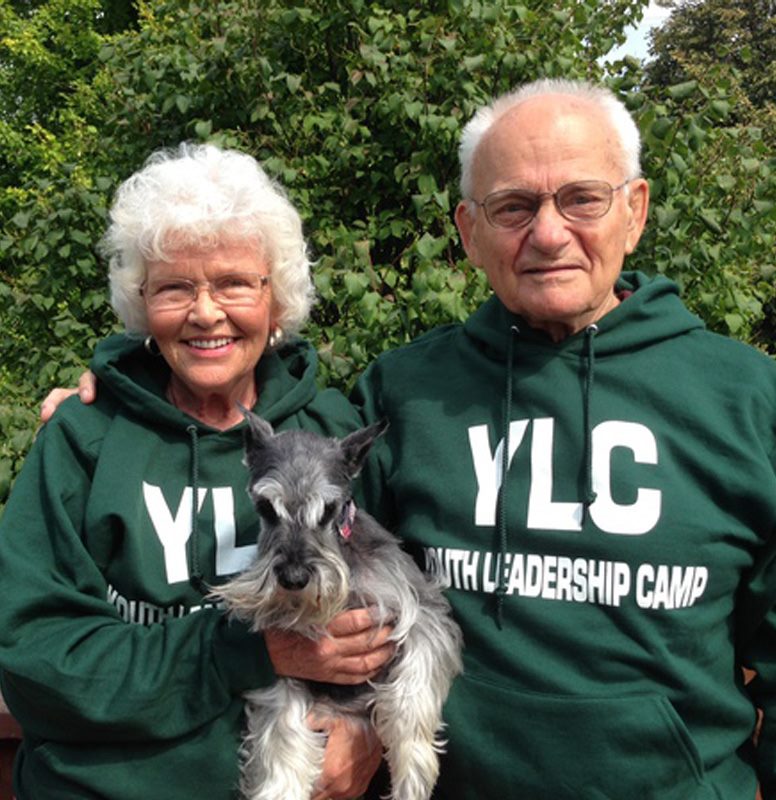 Dr. Frank Turk Excellence in Education AwardThis annual award recognition award for educators who have made significant contributions to the improvement of education for students who are deaf or hard of hearing.  This award will be named annually during the last week in May. Criteria:The recipient must be in the education field as a teacher, mentor, supervisor, speech pathologist, and/or training director in the related fields listedThe recipient must work in the state of Nebraska, working with Nebraska studentsThe recipient should embrace innovative approaches designed to foster teaching and a dedication to excellence in the deaf and hard of hearing communityThe recipient is someone who has exhibited outstanding leadership throughout his or her career in the following areas of but not limited to: scholarship, teaching, administration or serviceSelection Committee:A member/representative of the following organizations: NCDHH Full BoardNebraska Department of EducationNebraska Association of the DeafNebraska VRHow to apply: A completed nomination form including information supporting your nominee including specific details about their contributions and leadership qualities can be sent to: john.wyvill@nebraska.govDr. Frank Turk graduated from the Minnesota School for the Deaf in 1947. His educational background includes a B.A. in Deaf Education from Gallaudet University, 1952; M.A. in School Counseling from the University of Maryland, 1969; and a PhD. In Educational Administration and Student Development from the American University, 1983. Dr. Turk worked at Gallaudet University in multiple roles for 37 years, a Superintendent of the South Dakota School for the Deaf and as a state director of the North Carolina Services for the Deaf. Known as the “Father of the Deaf Youth of America,” he conducted countless leadership training activities at schools, programs and events for the deaf across America. He co-founded the National Association of the Deaf’s famous Youth Leadership Camp (YLC) for teenagers with leadership potential. He also originated the National Leadership and Literacy Camp (NLLC) for middle school students in 2000 at his alma mater, now the Minnesota State Academy of the Deaf (MSAD). 